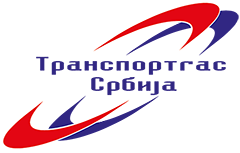 На основу члана 55. и 56 важећег Правилника о ближем уређивању поступка набавки у   „Транспортгас Србија“ д.о.о. Нови Сад, комисија која спроводи поступак набавке сачињава и објављује:ОБАВЕШТЕЊЕ О ЗАКЉУЧЕНОМ УГОВОРУ Обавештење о закљученом уговору:Врста поступка и основ за изузеће: Набавка на коју се важећи Закон о јавним набавкама не примењује, члан 27. став 1. тачка 1. ЗЈНВрста предмета набавке, предмет набавке и број набавке:  добра – комплет за пружање прве помоћи, број набавке ЗНП-Д-9/2023-МСОзнака из Општег речника набавке (CPV): 33141623 – Кутије за прву помоћВредност уговора: 106.040,00 РСД без ПДВ-аКритеријум за доделу Уговора: економски најповољнија понуда- критеријум цена Број  примљених понуда: 3 (три)Највиша понуђена цена (која служи само за оцену понуда): 131.780,00 РСД без ПДВ-аНајнижа понуђена цена (која служи само за оцену понуда): 106.040,00 РСД без ПДВ-аНајвиша понуђена цена код прихватљивих понуда (која служи само за оцену понуда) : 131.780,00 РСД без ПДВ-аНајнижа понуђена цена код прихватљивих понуда (која служи само за оцену понуда): 106.040,00РСД без ПДВ-аДео или вредност уговора који ће се извршити преко подизвођaча: -Датум закључења уговора 29.08.2023.г:Основни подаци о добављачу:  „GALENIKA TEHNOPLAST“ DOO Београд, Кичевска 17; ПИБ: 107865748;Околности које представљају основ за измену уговора:  -Наручилац  „Транспортгас Србија“ д.о.о. Нови СадАдресаБулевар ослобођења 5, Нови СадИнтернет страница наручиоцаwww.transportgas-srbija.rsВрста наручиоцаСекторски наручилац